Hercule contre Cerbère 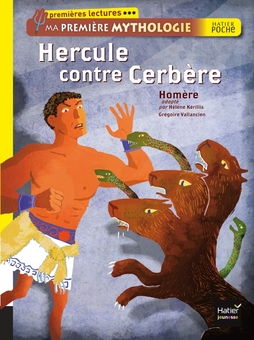 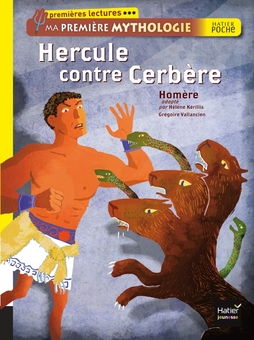 Texte d’Homère adapté par Hélène Kérilis Illustré par Grégoire Vallancien Chapitre 2 : Le pays des mortsEncadre dans le texte (au crayon gris) le groupe de mots qui montre qu’Hercule met longtemps à arriver au pays des morts.Qu’est-ce qui marque la frontière entre le pays des vivants et le pays des morts ?D’où viennent les gémissements et les pleurs qu’Hercule entend ?À quelle condition Hadès accepte-t-il qu’Hercule emmène Cerbère avec lui ?Relie les paroles au personnage qui les prononce.Mots mêlés (Utilise une couleur différente pour chaque mot)Dessine Hercule qui parle avec Hadès et Corè.C’est d’accord, tu peux emmener Cerbère pour quelques heures.HerculePour emmener Cerbère ! C’est un ordre du roi mon cousin.HadèsEt sans le blesser.Demande-moi autre choseCorèJe suis un roi plus puissant que lui.CERTFAHPICERBERECOREENFERSFLEUVEHADESHERCULEHEROSPASSEURROIGNOHLEAASCERBERECOREENFERSFLEUVEHADESHERCULEHEROSPASSEURROIRFICELDSECERBERECOREENFERSFLEUVEHADESHERCULEHEROSPASSEURROIHERCULESRCERBERECOREENFERSFLEUVEHADESHERCULEHEROSPASSEURROIPRAOVSSEUCERBERECOREENFERSFLEUVEHADESHERCULEHEROSPASSEURROIOSBRECEUCCERBERECOREENFERSFLEUVEHADESHERCULEHEROSPASSEURROIMVCERBERECERBERECOREENFERSFLEUVEHADESHERCULEHEROSPASSEURROICHEROSULECERBERECOREENFERSFLEUVEHADESHERCULEHEROSPASSEURROI